О назначении голосования по отбору общественных территорий, подлежащих благоустройству в первоочередном порядкеВ соответствии Федеральным законом от 06.10.2003 № 131-ФЗ             «Об общих принципах организации местного самоуправления в Российской Федерации», Постановлением Правительства Российской Федерации                 от 10.02.2017 № 169 «Об утверждении Правил предоставления и распределения субсидий из федерального бюджета бюджетам субъектов Российской Федерации на поддержку государственных программ субъектов Российской Федерации и муниципальных программ формирования современной городской среды», Решением Совета Тбилисского сельского поселения Тбилисского района от 28.12.2017 № 315 «Об утверждении порядка организации и проведения голосования по отбору общественных территорий, подлежащих благоустройству в первоочередном порядке» в целях реализации мероприятий по благоустройству территории Тбилисского сельского поселения Тбилисского района, постановляю:1. Провести голосование на территории Тбилисского сельского поселения Тбилисского района по отбору общественных территорий, подлежащих благоустройству в первоочередном порядке, 18 марта 2018 года с 8 до 20 часов по местному времени.2.Определить, что голосование будет осуществляться на избирательных участках, образованных в соответствии с требованиями, предусмотренными Федеральным законом от 12.06.2002 № 67-ФЗ «Об основных гарантиях избирательных прав и права на участие в референдуме граждан Российской Федерации», согласно перечню, приведенному в приложении № 1.3.Утвердить перечень общественных территорий, подлежащих благоустройству в первоочередном порядке в 2018 году в рамках реализации муниципальной программы «Формирование современной городской среды на 2018-2022 годы», представленный общественной комиссией (приложение № 2).4.Общественной комиссии не позднее 23 февраля 2018 года создать и утвердить состав территориальной комиссии для каждого избирательного участка, назначить ее председателя и секретаря, определить порядок ее деятельности.5.Администрации Тбилисского сельского поселения Тбилисского района в лице уполномоченного органа отдел делопроизводства и организационно-кадровой работы (далее – уполномоченный орган) со дня, следующего за днем официального опубликования настоящего постановления, но не позже 1 марта 2018 года, обеспечить подготовку, опубликование и размещение на официальном сайте администрации муниципального образования Тбилисский район в информационно-телекоммуникационной сети «Интернет» дизайн-проектов благоустройства общественных территорий в целях ознакомления с ними всех заинтересованных лиц.6.Уполномоченному органу обеспечить изготовление бланков документов, связанных с подготовкой и проведением голосования в течение трех календарных дней, со дня обращения общественной комиссии, но не позднее, чем за три календарных дня до дня проведения голосования.Виды и количество каждого вида бланков определяется общественной комиссией с учетом необходимости выделения в день проведения голосования территориальной комиссии дополнительного количества соответствующих бланков.7.Отдел делопроизводства и организационно-кадровой работы (Воронкин) опубликовать настоящее постановление на официальном сайте администрации муниципального образования Тбилисский район в информационно-телекоммуникационной сети «Интернет».8.Контроль за выполнением настоящего постановления возложить на заместителя главы Тбилисского сельского поселения Тбилисского района  (Войтов).9.Настоящее постановление вступает в силу со дня его официального опубликования.Глава Тбилисского сельского поселения Тбилисского района                                		          В.А. ЧвикаловПРИЛОЖЕНИЕ №1к постановлению администрации Тбилисского сельского поселения Тбилисского района от ____________ 2018 года № _____ПЕРЕЧЕНЬизбирательных участков определенных для голосования на территории Тбилисского сельского поселения Тбилисского района по отбору общественных территорий подлежащих благоустройству в первоочередном порядке Глава Тбилисского сельскогопоселения Тбилисского района 						        В.А. ЧвикаловПРИЛОЖЕНИЕ №2к постановлению администрации Тбилисского сельского поселения Тбилисского районаот ____________ 2018 года № _____ПЕРЕЧЕНЬобщественных территорий Тбилисского сельского поселения Тбилисского района подлежащих благоустройству в первоочередном порядке вынесенных для голосования Парк расположенный Краснодарский край Тбилисский район ст. Тбилисская ул. Октябрьской 179П для вынесения на рейтинговое голосование в соответствии с муниципальной программой формирование современной городской среды на 2018-2022 годы.Сквер расположенный Краснодарский край Тбилисский район ст. Тбилисская ул. Элеваторная 70 для вынесения на рейтинговое голосование в соответствии с муниципальной программой формирование современной городской среды на 2018-2022 годы.Парк «30 Лет Победы» Краснодарский край Тбилисский район ст. Тбилисская ул. Красная 224Г для вынесения на рейтинговое голосование в соответствии с муниципальной программой формирование современной городской среды на 2018-2022 годы.Глава Тбилисского сельскогопоселения Тбилисского района 						        В.А. Чвикалов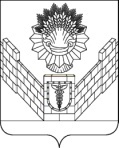 АДМИНИСТРАЦИЯТБИЛИССКОГО СЕЛЬСКОГО ПОСЕЛЕНИЯ ТБИЛИССКОГО РАЙОНАПОСТАНОВЛЕНИЕот  13.02.2018 г.                                                                                       №  51  ст-ца ТбилисскаяНомер избирательного участкаГраницы избирательного участкаАдрес помещения
для голосования1234801В границах избирательного участка 4801352360,Краснодарский край, Тбилисский район, ст.Тбилисская, ул.Толстого, д.24 (здание МБОУ "СОШ № 7")4802В границах избирательного участка 4802352360,Краснодарский край, Тбилисский район, ст.Тбилисская, ул.Толстого, д.24(здание МБОУ "СОШ № 7")4803В границах избирательного участка 4803352360,Краснодарский край, Тбилисский район, ст.Тбилисская, ул.Водопроводная, д.22(административное здание ЗАО "Тбилисский маслосырзавод")4804В границах избирательного участка 4804352360,Краснодарский край, Тбилисский район, ст.Тбилисская, ул.Октябрьская, д.133(здание МБОУ "СОШ № 5")4805В границах избирательного участка 4805352360,Краснодарский край, Тбилисский район, ст.Тбилисская, ул.Первомайская, д.77(административное здание местного отделения ДОСААФ России Тбилисского района Краснодарского края)4806В границах избирательного участка 4806352360,Краснодарский край, Тбилисский район, ст.Тбилисская, ул.Элеваторная, д.70 (здание клуба микрорайона "Гречишкинский элеватор" филиала МБУК "Тбилисский КДЦ")4807В границах избирательного участка 4807352360,Краснодарский край, Тбилисский район, ст.Тбилисская, ул.Красная, д.24 (здание МБУК "Тбилисский РДК")4808В границах избирательного участка 4808352360,Краснодарский край, Тбилисский район, ст.Тбилисская, ул.Новая, д.33 (здание администрации Тбилисского сельского поселения Тбилисского района)4809В границах избирательного участка 4809352360,Краснодарский край, Тбилисский район, ст.Тбилисская, ул. Базарная, д.145 (здание МБУК "Тбилисский КДЦ")4810В границах избирательного участка 4810352360,Краснодарский край, Тбилисский район, ст.Тбилисская, ул.Красная, д. 134 (здание МБОУ "СОШ № 6")4811В границах избирательного участка 4811352360,Краснодарский край, Тбилисский район, ст.Тбилисская, ул. Красная, д. 134 (здание МБОУ "СОШ № 6")4812В границах избирательного участка 4812352360,Краснодарский край, Тбилисский район, ст.Тбилисская, ул. Красная, д. 134 (здание МБОУ "СОШ № 6")4813В границах избирательного участка 4813352360,Краснодарский край, Тбилисский район, х. Северин,ул.Ленина, д.5 (здание МБОУ МБОУ "СОШ№ 3")4814В границах избирательного участка 4814352360,Краснодарский край, Тбилисский район, х. Северин,ул.Ленина, д.9 (здание МБУК "Тбилисский КДЦ")4818В границах избирательного участка 4818352374, Краснодарский край, Тбилисский район, п. Октябрьский, ул. Псурцева, д. 20 (здание МБОУ "СОШ №9")